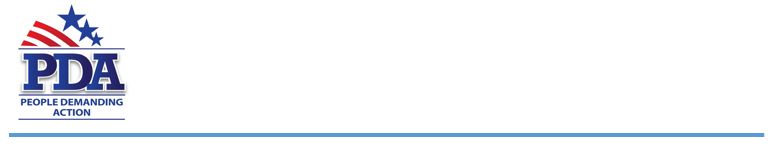 October xx, 2017The Honorable [Representative First Name] [Representative Last Name]Address
City, State Zip CodeDear Representative [Representative Last Name],The FY2018 House budget is a massive tax cut for the rich. Now Republican leaders are trying to dress up a massive tax break for billionaires and giant corporations as “tax reform.” And they want to pay for it by gutting Social Security, Medicare, Medicaid, public education, and other critical services for working families.At a time when our country is experiencing unprecedented income inequality, with the rich getting richer and working families struggling to put food on the table and afford child care and college, the Trump administration with House and Senate Republican leaders offered a plan that provides tax breaks for the wealthiest while undermining families and the economy. This plan would exacerbate inequities and leave the government without the resources it needs for basic services that fuel our economy.Bruce Bartlett was a domestic policy adviser to President Ronald Reagan and helped create the GOP tax myth. Even Bruce Bartlett says Trump is wrong: Tax cuts don’t equal growth.“The best growth in recent memory came after President Bill Clinton raised taxes in the ’90s. There’s no evidence that a tax cut now would spur growth.Rushing through a half-baked tax plan, in the same manner Republicans tried (and failed) to do with health-care reform, should be rejected out of hand. As Sen. John McCain (R-Ariz.) has repeatedly and correctly said, successful legislating requires a return to the “regular order.” That means a detailed proposal with proper revenue estimates and distribution tables from the Joint Committee on Taxation, hearings and analysis by the nation’s best tax experts, markups and amendments in the tax-writing committees, and an open process in the House of Representatives and Senate.”When the rich pay their fair share, we’ll be able to invest in our country’s future: rebuilding roads and bridges, educating our children, expanding health care, ensuring a secure retirement for seniors, and much more. Vote No on Tax Reform! Not one penny to billionaires and wealthy corporations.Respectfully,Your Name
Your Chapter